www.qndxlt.com第五届青年地学论坛一号通知（2017年12月28日）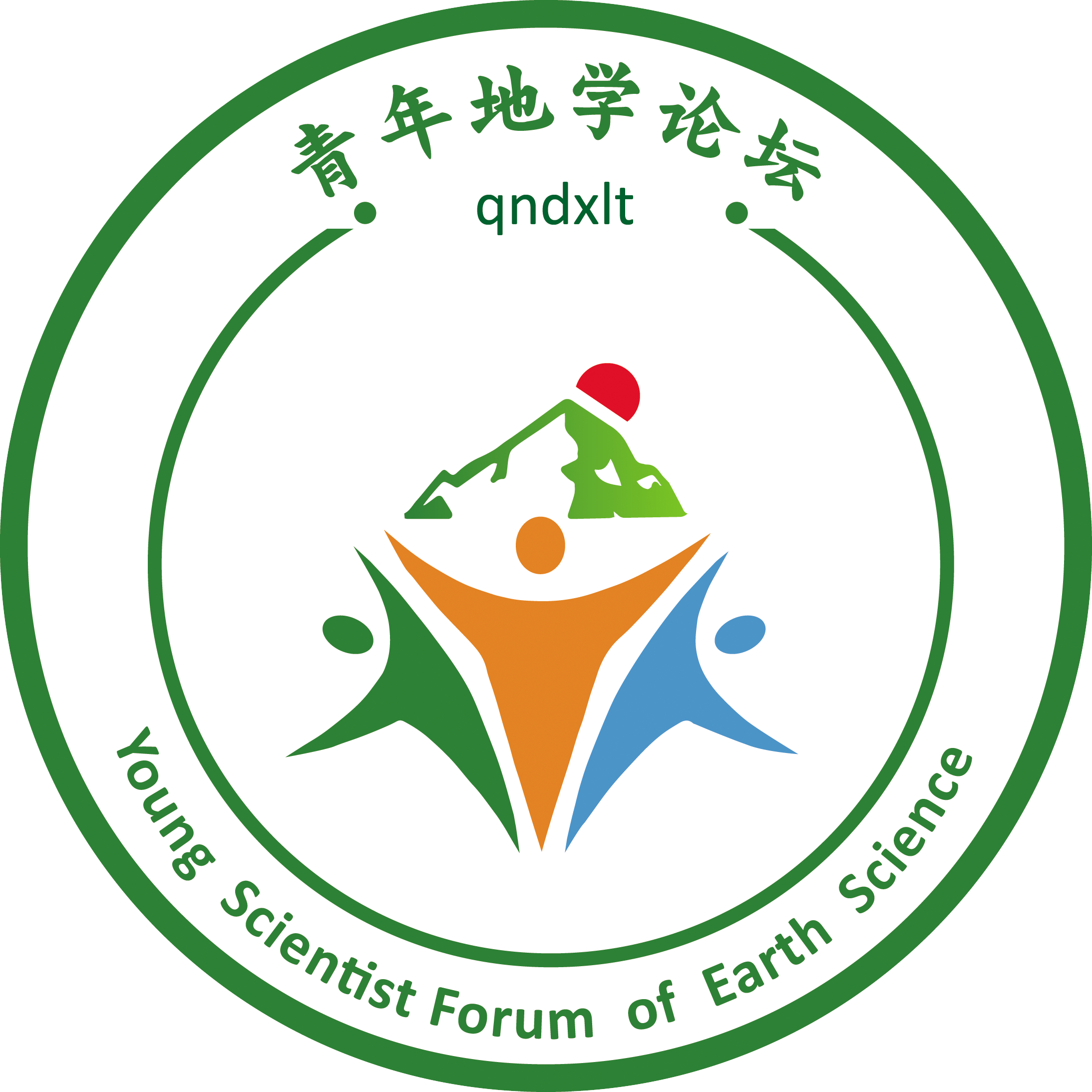 主办单位：青年地学论坛理事会中国科学院青年创新促进会地学分会承办单位：南京大学表生地球化学教育部重点实验室中国科学院南京地理与湖泊研究所协办单位：河海大学水文水资源学院湖泊与环境国家重点实验室江苏省生态学会南京大学地理与海洋科学学院南京大学地球科学与工程学院南京大学现代地球科学中心南京林业大学生物与环境学院南京农业大学资源与环境科学学院南京师范大学地理科学学院南京信息工程大学中国科学院流域地理学重点实验室中国科学院南京古生物研究所中国科学院南京土壤研究所时间：	2018年10月26日-10月29日地点：	南京大学仙林校区一、会议简介《青年地学论坛》是由青年地球科学家发起，以杰出科学家为顾问，青年学者及研究生为参与主体而搭建的自由、平等、争鸣的交流平台。论坛每年举办一届，逐渐发展为地球科学全国性的大型学术会议。第五届《青年地学论坛》将于2018年金秋十月在我国重要的地学研究中心之一南京举行。根据往届会议情况，本次会议规模约800~1000人。现诚邀全国地学同仁参加此次论坛，申请各分会场专题。也欢迎地球科学领域相关商业机构前来设展，提供赞助。二、会议主题及专题会议将设十五个主题，各主题分设并列举行的专题。会议报告以专题为主，大会特邀报告和展板为辅。会议专题设置采用科学家自由申请，大会学术委员会综合确定并建立关联的原则。大会特别鼓励博士后和高年级博士生申请专题，并设“卓越地学博士生奖”。每个专题由1~2位专家召集，并承担各专题学术报告组织工作。专题设置及召集人信息将在会议第二号通知中公布。欢迎各领域专家提出专题建议。请拟申请专题的学者将召集人姓名、专题名称、拟邀请报告人等信息在2018年3月28日前发给相关领域主题秘书（见下表）。专题开放后提交摘要不足4篇的专题将自动并入其它专题。商业机构赞助申请与赵良老师联系（E-mail: zhaoliang@nju.edu.cn；电话：17712885494）。三、重要时间节点四、会议费用参会代表需缴纳注册费。正式代表早期注册费1000元（后期与现场注册费1200元）；学生代表早期注册费600元（后期与现场注册费800元）。注册费含参会许可、会议材料、场地租用和会间用餐等。会议住宿、交通等费用自理。五、会议网站和公众微信号青年地学论坛永久网址：http://www.qndxlt.com/青年地学论坛微信公众号：qndxlt六、组织委员会主席：李高军(ligaojun@nju.edu.cn；15651709911)段洪涛(htduan@niglas.ac.cn；13770669463)委员：陈旻、陈天宇、葛之葳、惠鹤九、李伟、李真、梁玉婷、刘飞、 隆浩、蒲阳、施小清、唐朝生、王国光、王涛、王卫光、王先彦、邢鹏、邱仲锋、殷宗军、曾罡、 章炎麟、赵良、赵成、朱青、施坤七、大会指导委员会（按姓氏首字母排序）安芷生	院士		中科院地球环境研究所陈发虎	院士		兰州大学陈  骏		院士		南京大学陈海山	教授		南京信息工程大学陈  曦		研究员	中科院新疆生态与地理研究所程  海		教授		西安交通大学崔  鹏		院士		中科院水利部成都山地灾害与环境研究所方小敏	研究员	中科院青藏高原研究所傅伯杰	院士		中科院生态环境研究中心季峻峰	教授		南京大学李小雁	教授		北京师范大学林  间		研究员	中科院南海海洋研究所刘丛强	院士		中科院地球化学研究所鹿化煜	教授		南京大学彭建兵	教授		长安大学沈  吉		研究员	中科院南京地理与湖泊研究所王根绪	研究员	中科院水利部成都山地灾害与环境研究所王汝成	教授		南京大学汪永进	教授		南京师范大学文安邦	研究员	中科院水利部成都山地灾害与环境研究所吴金水	研究员	中科院亚热带农业生态研究所肖应凯	研究员	中科院青海盐湖研究所杨桂山	研究员	中科院南京分院于贵瑞	研究员	中科院地理科学与资源研究所余钟波	教授		河海大学张    干	研究员	中科院广州地球化学研究所周卫健	院士		中科学地球环境研究所朱照宇	研究员	中科院广州地球化学研究所五、大会学术委员会（青年地学论坛工作组）注：黑体为组长，星号为秘书1、第四纪地质与全球变化2、地球化学3、环境科学4、生态与可持续发展5、气溶胶与大气环境科学6、地质灾害与工程地质7、海洋地球科学8、地理及地理信息科学9、地球和空间物理10、大气科学与全球变化11、固体地球科学12、月球与行星科学13、水文地质与水科学14、矿产与资源15、古生物、古地理与古环境 附件：青年地学论坛章程第一章  总 则第一条：《青年地学论坛》是在原《中国科学院青年创新促进会西部青年地学论坛》基础上发展而来。自2014年创办以来，《青年地学论坛》吸引了来自中国科学院、高等院校以及其它国内外地学研究单位众多青年学者的参与，逐步发展为全国性的、科研院所与高校相结合的大型学术交流平台。第二条：《青年地学论坛》的运行由“青年地学论坛理事会”全权负责，运行方式参考《中国科学院青年科学家系列论坛实施办法》等相关文件。第三条：《青年地学论坛》以促进青年地学研究人员“互动交流、创新发展”为宗旨，以国内地学领域杰出科学家为顾问，优秀青年科学家为核心、青年学者及研究生为参与主体，搭建自由、平等、争鸣的交流合作平台，团结和凝聚地学青年力量，促进学科交叉与融合，培养具有国际竞争力的青年人才，推动我国地学研究的发展。第四条：论坛设立学术指导委员会，由地学领域杰出科学家组组成。第二章 论坛举办模式第五条：《青年地学论坛》每年举行一次大型学术交流会议。第六条：《青年地学论坛》实行理事会领导下的论坛执行主席负责制，“青年地学论坛理事会”为论坛常设机构，负责论坛各项事宜的组织、协调及管理。第七条：论坛承办单位提前两年向论坛理事会提出申请，由全体参会理事投票决定论坛承办单位的承办权，即当年会议期间的理事会会议确定隔年的论坛承办权。第八条：理事会确定论坛承办单位后，由承办单位提名论坛执行主席和秘书长候选人，经2/3以上理事表决通过后生效。执行主席和秘书长联合组建论坛组织委员会，全权负责论坛举办的相关事宜。第九条：论坛举办经费在符合相关规定的前提下可采取多种方式筹措。第三章  理事会组织模式第十条：青年地学论坛理事会挂靠单位为中国科学院青年创新促进会，下设秘书处，秘书处随论坛执行主席所在单位的变化而流动设置。第十一条：青年地学论坛理事会由国内相关地学研究单位优秀青年科学家组成；理事会设理事长1名，副理事长3-5名，理事若干名（原则上不超过30人）。理事年满45岁，自动退出。论坛理事会的职权是：(1)执行理事会的决议；(2)组织学术论坛；(3)制定工作计划、总结工作进展；(4)选举论坛理事长、副理事长、理事人选；(5)制定年度工作计划；(6)决定其他重大事项。(7) 理事会理事人选的增补、更改由理事长或副理事长提名，然后提交理事会并经全部理事讨论，经2/3以上理事表决通过后生效。第十二条 ：论坛理事长与副理事长行使下列职权：(1)召集和主持理事会会议；(2)领导理事会和秘书处开展日常工作；(3) 提名理事会理事候选人；(4)代表理事会签署有关文件。第十三条：每届理事会任期三年。第四章 章程的修改程序第十四条：本章程的修改，须经提交青年地学论坛理事会并经全部理事讨论，经2/3以上理事表决通过后生效。第五章 附则第十五条：本章程的解释权属于青年地学论坛理事会。第十六条：2017年理事会会议讨论通过的增补条例：（1）会议承办主席在下届理事会换届时优先候补副理事长及理事长；（2）由现任理事提名一批候补理事（10人左右），作为下届理事会候补力量；（3）建立论坛永久网址及论坛logo；（4）设立青年地学论坛特别贡献奖（每年1-2名）；（5）设立青年地学论坛优秀青年博士奖；（6）确定论坛主题开设原则，即在保留现有主题的基础上适当培育新主题，新主题的开设应根据承办方实际情况增补，同时要培养一批负责人，为新主题的持续发展奠定基础。附1：《青年地学论坛》第二届理事会组织架构（2016-2019）理事长：晏宏副理事长：李宗省、金钊、李凯辉、刘向军、谭亮成理事：陈建徽、陈绵润、段洪涛、葛体达、韩文霞、李高军、李雄耀、梁玉婷、刘倩、刘学炎、柳本立、毛瑢、欧阳朝军、欧阳婷萍、史建波、孙守琴、杨元合、周宽波、周鑫候补理事：胡邦奇、李平、李大伟、李峰、吕晓涛、王国光、王云强、邢鹏、周晓兵附2：青年地学论坛历届承办信息汇总第一届，2014年，兰州，中国科学院寒区旱区环境与工程研究所，执行主席：李宗省；第二届，2015年，乌鲁木齐，中国科学院新疆生态与地理研究所，执行主席：李凯辉；第三届，2016年，西安，中国科学院地球环境研究所，执行主席：晏宏、谭亮成第四届，2017年，成都，中国科学院成都山地灾害与环境研究所，执行主席：欧阳朝军第五届，2018年，南京，南京大学、中国科学院南京地理与湖泊研究所，执行主席：李高军、段洪涛（待办）第六届，2019年，西宁，中国科学院青海盐湖研究所、中国科学院西北高原生物研究所、青海师范大学，执行主席：刘向军（待办）主题主题秘书与联系方式主题秘书与联系方式1、第四纪地质与全球变化隆浩longhao@niglas.ac.cn2、地球化学赵成czhao@niglas.ac.cn3、环境科学李伟liwei_isg@nju.edu.cn4、生态与可持续发展梁玉婷ytliang@issas.ac.cn5、气溶胶与大气环境科学章炎麟dryanlinzhang@outlook.com6、地质灾害与工程地质唐朝生tangchaosheng@nju.edu.cn7、海洋地球科学陈天宇tianyuchen@nju.edu.cn8、地理与地理信息科学王先彦xianyanwang@nju.edu.cn9、地球和空间物理王涛twang0630@nju.edu.cn10、大气科学与全球变化刘飞liuf@nuist.edu.cn11、固体地球科学曾罡zgang@nju.edu.cn12、月球与行星科学惠鹤九hhui@nju.edu.cn13、水文地质与水科学施小清shixq@nju.edu.cn14、矿产与资源王国光ggwang@nju.edu.cn15、古生物、古地理与古环境殷宗军zjyin@nigpas.ac.cn2017年12月28日一号通知、开放专题申请2018年3月28日专题申请结束2018年4月8日二号通知、开放注册2018年9月8日三号通知、早期注册结束2018年10月8日注册关闭2018年10月18日四号通知、详细日程2018年10月26日会议报到、理事会议2018年10月26－29日大会报告与专题会议委员单位谭亮成中科院地球环境研究所陈建徽兰州大学程军南京信息工程大学董广辉兰州大学方克艳福建师范大学李高军南京大学刘建宝中科院青藏高原研究所刘向军中科院西北生态资源研究院隆浩*中科院南京地理与湖泊研究所聂军胜兰州大学宁亮南京师范大学孙雪峰南京大学王荣中科院南京地理与湖泊研究所易亮同济大学张春霞中科院地质与地球物理研究所周鑫中国科技大学委员单位郭庆军中科院地理科学与资源研究所李宗省中科院西北生态环境资源研究院曹剑南京大学陈仁旭中国科学技术大学陈尹翔中国科学技术大学邓文峰中科院广州地球化学研究所樊海峰中科院地球化学研究所黄咸雨中国地质大学(武汉)李思亮天津大学李伟强南京大学李祥忠中科院地球环境研究所刘显东南京大学倪怀玮中国科学技术大学庞洪喜南京大学宋照亮天津大学孙可北京师范大学田辉中科院广州地球化学研究所魏海珍南京大学赵成*中科院南京地理与湖泊研究所张少兵中国科学技术大学委员单位李伟*南京大学程和发北京大学付学吾中科院地球化学研究所谷成南京大学胡立刚中科院生态环境研究中心李真南京农业大学刘倩中科院生态环境研究中心刘学炎天津大学刘媛媛南京大学牛振川中科院地球环境研究所欧阳婷萍华南师范大学潘波昆明理工大学史建波中科院生态环境研究中心肖军中科院地球环境研究所尹洪斌中科院南京地理与湖泊研究所张强弓中科院青藏高原研究所张彤南开大学委员单位刘占峰中科院华南植物园逯非中科院生态环境研究中心毛瑢中科院重庆绿色智能技术研究院方运霆中科院沈阳应用生态研究所冯晓娟中科院植物研究所葛体达中科院亚热带农业生态研究所葛之葳南京林业大学胡中民华南师范大学金钊中科院地球环境研究所李凯辉中科院新疆生态与地理研究所梁玉婷*中科院南京土壤研究所吕晓涛中科院沈阳应用生态研究所孙守琴中科院成都山地灾害与环境研究所王云强中科院地球环境研究所卫伟中科院生态环境研究中心武高林中科院水利部水土保持研究所夏建阳华东师范大学邢鹏中科院南京地理与湖泊研究所杨元合中科院植物研究所张金波南京师范大学周晓兵中科院新疆生态与地理研究所委员单位丁翔中科院广州地球化学研究所黄汝锦中科院地球环境研究所陈琦北京大学丛志远中科院青藏高原研究所黄晓锋北京大学黄宇中科院地球环境研究所赖森潮华南理工大学李卫军浙江大学孙业乐中科院大气物理研究所王新轲西安交通大学吴志军北京大学徐建中中科院寒区旱区环境与工程研究所张霖北京大学章炎麟*南京信息工程大学委员单位李长冬中国地质大学（武汉）梁正召大连理工大学唐朝生*南京大学陈永贵同济大学范宣梅成都理工大学李丽慧中科院地质与地球物理研究所刘春南京大学欧阳朝军中科院水利部成都山地灾害与环境研究所王东坡成都理工大学叶剑红中科院武汉岩土力学研究所张帆宇兰州大学张璐璐上海交通大学张文吉林大学周公旦中科院水利部成都山地灾害与环境研究所朱鸿鹄南京大学庄建琦长安大学委员单位晏宏中科院地球环境研究所陈天宇*南京大学曹知勉厦门大学陈绵润南海海洋工程勘察与环境研究院杜梦然中科院三亚深海科学与工程研究所高翔中科院海洋研究所胡邦琦青岛海洋地质研究所胡利民国家海洋局第一海洋研究所李超同济大学李大伟中国海洋大学罗一鸣中山大学冉莉华国家海洋局第二海洋研究所于兆杰中科院海洋研究所张旭兰州大学郑旭峰中科院南海海洋研究所周宽波厦门大学委员单位段洪涛中科院南京地理与湖泊研究所袁文平中山大学朱青*中科院南京地理与湖泊研究所陈旻南京师范大学陈明星中科院地理科学与资源研究所黄磊中科院遥感与数字地球研究所龙笛清华大学马明国西南大学缪驰远北京师范大学彭建北京大学蒲阳南京信息工程大学沈焕锋武汉大学王先彦＊南京大学吴朝阳中科院地理科学与资源研究所赵伟中科院水利部成都山地灾害与环境研究所钟燕飞武汉大学委员单位王宝善地震局地球物理研究所申成龙中国科学技术大学陈艳红中科院国家空间科学中心黄周传南京大学李国主中科院地质与地球物理研究所李志伟中科院测量与地球物理研究所李忠海中科院大学林巍中科院地质与地球物理研究所孙道远中国科学技术大学王勤南京大学王涛*南京大学薛向辉中国科学技术大学地球和空间科学学院张金海中科院地质与地球物理研究所张志刚中科院地质与地球物理研究所委员单位刘飞*南京信息工程大学黄平大气物理研究所贾晓静浙江大学李丽娟大气物理研究所陆高鹏大气物理研究所王林大气物理研究所赵坤南京大学委员单位刘盛遨中国地质大学（北京）王孝磊南京大学杨晓志南京大学蔡福龙中科院青藏高原研究所贺振宇中国地质科学院地质研究所侯通中国地质大学（北京）黄建中国科技大学李洪颜中科院广州地球化学研究所马强中科院广州地球化学研究所苏本勋中科院地质与地球物理研究所田云涛中山大学汪在聪中国地质大学（武汉）王建刚中科院地质与地球物理研究所王博南京大学夏炎南京大学杨德彬吉林大学曾罡*南京大学张会平地震局地质所委员单位张兆峰中科院广州地化所秦礼萍中国科学技术大学法文哲北京大学惠鹤九*南京大学蒋云中科院紫金山天文台李雄耀中科院地球化学研究所凌宗成山东大学（威海）肖智勇中国地质大学（武汉）杨蔚中科院地质与地球物理研究所张爱铖南京大学委员单位王卫光河海大学蒋小伟中国地质大学（北京）董军吉林大学付丛生中科院南京地理与湖泊研究所韩占涛地科院水环所鲁春辉河海大学蒲俊兵地科院岩溶所施小清*南京大学孙媛媛南京大学袁松虎中国地质大学（武汉）曾令藻浙江大学委员单位赵葵东中国地质大学(武汉)吴昌志南京大学王国光*南京大学范裕合肥工业大学雷如雄长安大学刘琰中国地质科学院饶灿浙江大学汪方跃合肥工业大学魏博中科院广州地球化学研究所谢桂青中国地质科学院杨水源中国地质大学(武汉)杨武斌中科院广州地球化学研究所杨志明中国地质科学院翟德高中国地质大学(北京)章荣清南京大学赵新福中国地质大学(武汉)左仁广中国地质大学（武汉） 委员单位胡修棉南京大学李金华中科院地质与地球物理研究所冯卓云南大学盖志琨中科院古脊椎动物与古人类研究所黄康俊西北大学李志恒中科院古脊椎动物与古人类研究所刘建妮西北大学卢静中科院古脊椎动物与古人类研究所罗根明中国地质大学（武汉）史恭乐中科院南京地质古生物研究所史宇坤南京大学宋海军中国地质大学（武汉）王   博中科院南京地质古生物研究所薛进庄北京大学杨江海中国地质大学（武汉）殷宗军*中科院南京地质古生物研究所张科中科院南京地理与湖泊研究所赵方臣中科院南京地质古生物研究所